ИГРЫ НА РАЗВИТИЕ ЛОГИЧЕСКОГО МЫШЛЕНИЯ.✔Игрушки разбежалисьВам потребуются: игрушки.Подберите несколько предметов для игры. Рассмотрите их вместе с малышом, расскажите, как вы хотите с ними поиграть. Например, машина, несколько кубиков, кукольная мебель. Объясните, что вы хотите построить дом для куклы Кати и поставить там мебель. Теперь попросите ребенка выйти в другую комнату. Разложите все выбранные вами предметы в разные места. Позовите малыша и сообщите ему, что все игрушки разбежались, а вы не можете их найти. Пусть кроха вспомнит во что вы хотели играть и найдет ваши игрушки.Игра способствует развитию памяти, внимания.✔ Экскурсия по домуПокажите малышу куклу. Расскажите, что кукле Любе надоело жить в своем кукольном домике, она хочет отправиться в путешествие по всей квартире. Предложите ребенку показать Любе все, что есть у вас дома, назвать каждую вещь и рассказать, для чего она нужна. Кукла Люба, естественно, окажется любопытной девочкой и будет задавать массу вопросов. Игру можно растянуть на несколько дней.Игра способствует развитию речи, памяти, внимания.✔ Исправь ошибкуНарисуйте малышу картинку с заведомо неверной деталью в сюжете, например, дерево с зелеными листьями, цветы, радугу и снеговика. Или зайца, сидящего на дереве и т.п. Попросите ребенка найти, показать вашу ошибку. Пусть обоснует свое мнение.Игра способствует развитию внимания, памяти, логического мышления.✔ Подбери крышкуВам потребуются: кастрюли разного размера с соответствующими им крышками.Расскажите ребенку, что у вас перепутались крышки, и теперь вы не знаете» какая крышка от какой кастрюли. Попросите малыша помочь вам подобрать крышки по размеру.Игра развивает навыки классифицирования и сопоставления предметов.✔ Найди домикВам потребуются: карточки с изображениями зайцев: 3 — с маленькими зайцами и 3 — с большими; карточки с изображениями домиков: 3-е маленькими домиками, 3-е большими.Расскажите ребенку о том, что зайчики вышли погулять и заблудились. Предложите ребенку помочь найти зайкам свои домики: маленьким — маленькие, большим — большие. Карточки с изображениями домиков разложите беспорядочно.Игра способствует развитию навыков сопоставления.✔ Один - туда, другой - сюдаВам потребуются: 4 вырезанных из бумаги круга диаметром 3 см, 4 круга диаметром 6 см, коробка для больших кругов, коробка для маленьких кругов.Придумайте сюжет игры, например, бабушка пекла блины — большие и маленькие. Большие - маме с папой, а маленькие деткам. Но все блины перепутались. Помоги бабушке разложить их по тарелкам. Пусть малыш распределит круги по коробкам: большие - в большую, маленькие - в маленькую.Игра способствует развитию навыков сопоставления, умения систематизировать предметы по признаку.✔ Закрой фломастерВам потребуются: фломастеры с колпачками, повторяющие цвет стержня.Снимите колпачки с фломастеров, смешайте их. Предложите ребенку закрыть каждый фломастер своим колпачком. Называйте цвет каждого колпачка и фломастера.Игра способствует развитию навыков систематизации предметов по признаку, мелкой моторики. Помогает запомнить цвета.✔ Правильная морковкаВам потребуются: вырезанные из картона фигурки моркови разных цветов.Разрежьте все фигурки на две части. Предложите малышу угостить зайчика морковкой. Но дело в том, что зеленые и синие морковки — ненастоящие, зайчик их не ест. Поэтому надо собрать все фигурки оранжевого цвета.Игра помогает изучить цвета, развивает навыки классификации предметов по цвету.✔ Зеленое солнцеНарисуйте солнце зеленого цвета. Покажите картинку малышу. Поинтересуйтесь, все ли правильно вы сделали? Когда выяснится, что солнце такого цвета вовсе не похоже на солнце, попросите кроху найти и дать вам желтый карандаш, чтобы исправить промах.Игра способствует развитию внимания.Какая машина - такая и дорогаНарисуйте несколько небольших машин разного цвета. Попросите малыша раскрасить дорожки под ними. Цвет дороги должен совпадать с цветом машины.Игра способствует развитию внимания, помогает изучить цвета.✔ Шарик пропалВам потребуются: разноцветные пластмассовые шарики.Поиграйте с малышом в шарики, рассмотрите их, назовите цвет каждого шара, покатайте, побросайте в коробку и т.п. Незаметно спрячьте один из шариков. Обратите внимание малыша на то, что игрушек стало меньше. Поинтересуйтесь, не помнит ли он, какого цвета был потерявшийся шарик. Разыщите игрушку и покажите ее ребенку. Если он правильно назвал цвет, похвалите его, в противном случае еще раз назовите цвет каждого шарика. Игра формирует цветовое восприятие.✔ Подбери одеждуВам потребуются: одежда для куклы, кукла.Расскажите малышу, что его кукла с утра раскапризничалась и не может выбрать себе платье. «Помоги, пожалуйста, кукле одеться». Кукла в ваших руках капризничает: «Я хочу желтое плате!». Попросите малыша найти среди одежды желтое платье. Посмотрев на платье, кукла передумала: «Нет, не хочу желтое платье, хочу синий сарафан!» и т.д. Когда кукла все же выберет себе одежду, предложите ребенку подобрать носочки и платочек такого же цвета.Игра способствует развитию цветового восприятия, мелкой моторики.✔ Подбери ниткуВам потребуются: сдутые разноцветные шарики, нитки тех же цветов, что и шары.Покажите малышу шарики и попросите подобрать к каждому шарику нитку такого же цвета. После успешно выполненного задания надуйте шары и поиграйте с ними.В игре развиваются навыки сопоставления предметов.✔ Поправь меняПреднамеренно допустите ошибку в цветовой гамме рисунка, например, нарисуйте дерево с синими листьями, фиолетовое яблоко или зеленое солнце. Попросите малыша объяснить, что на картинке неправильно. Еще раз нарисуйте картинку, не раскрашивая ее, пусть ребенок сделает это самостоятельно.Игра способствует развитию цветового восприятия, внимания, памяти,Утонул? Достанем!Вам потребуются: предметы, тонущие в воде (камушки, ложки, винтики и т.п.), предметы, не тонущие в воде (пластмассовые игрушки, мячик, деревянные дощечки и т.п.). Емкость с водой, два пустых ведерка.Поставьте перед малышом тазик с водой и разложите все предметы. Предложите ребенку понаблюдать за тем, как ведет себя в воде тот или иной предмет. Поочередно бросайте в воду каждую приготовленную вещь. Попросите малыша, доставая предметы из воды, раскладывать их по разным ведеркам: те. которые тонут — в одно, те, которые не тонут — в другое.Игра способствует развитию наблюдательности, мелкой моторики, освоению навыков классифицирования предметов.по свойствам.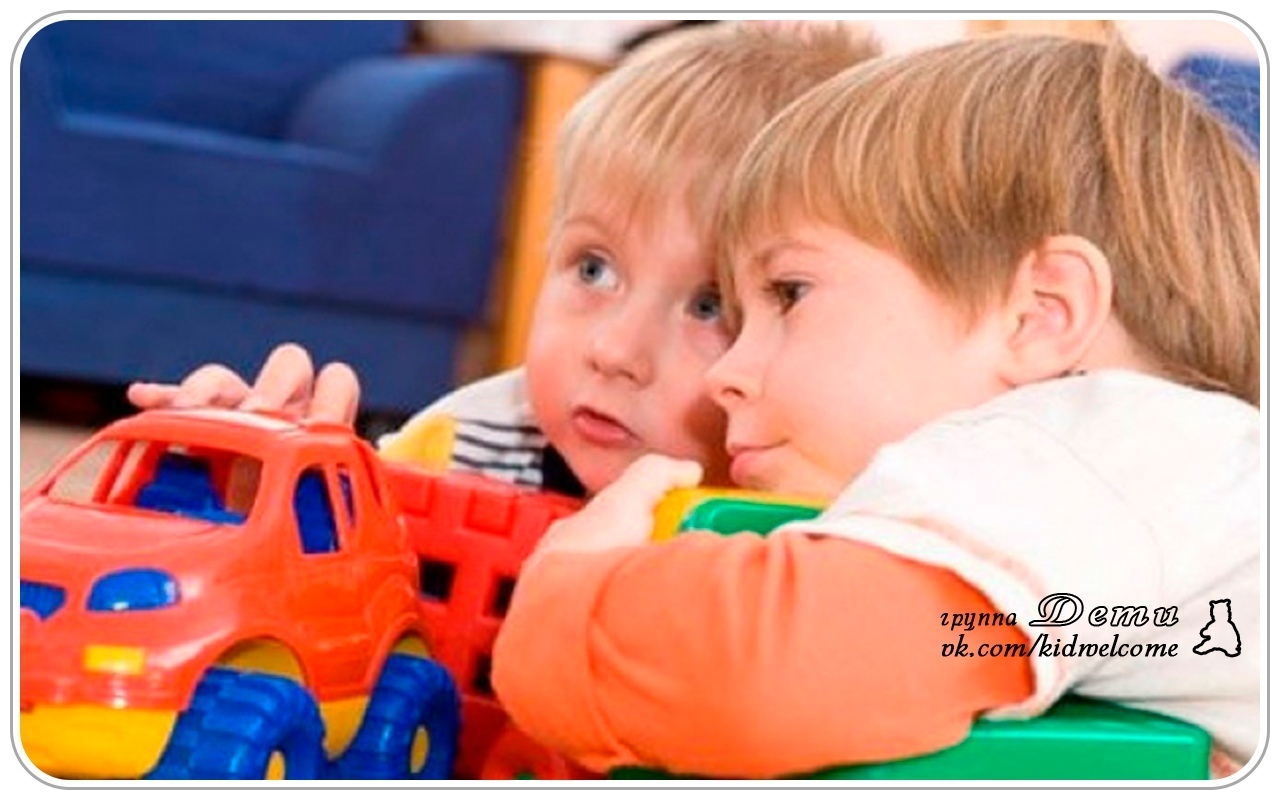 